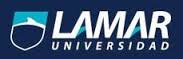 UNIVERSIDAD GUADALAJARA LAMARMPI DANIEL CARLOS BUENROSTROMEDICINA BASADA EN EVIDENCIADR. JORGE SAHAGUNMATRICULA LME3129ACTIVIDAD INTEGRADORA                           27/04/2014Bibliografía:1)Juan Carlos Lopez Alvarenga, Gregorio Tomas Obrador, Ensayor clínicos controlados. Capitulo 9. Acervos de Medicina Basada en Evidencia2)Dr. Hugo Francisco Villalobos Anzaldo. Metaanalisis. Acervos de Medicina Basada en Evidencia .3) http://dxsp.sergas.es/ApliEdatos/Epidat/Ayuda/11-Ayuda%20Meta-an%E1lisis.pdf4)Joan Ramon Laporte. Principios básicos de investigación clínica. Capitulo VITIPOS DE ESTUDIOS
ENSAYOS CLINICOS                METAANALISISTAMIZAJETipo de estudio al que pertenece-Analitico, experimental longitudinalRevisión sistemicaEnsayo aleatorizadoMedidas de asociación - riesgo absoluto (RA)- riesgo relativo   (RR)- reducción absoluta de riesgo(RRA)- reducción relativa de riesgo(RRR)- numero necesaria a tratar (NNT)-Odds-ratio,  Riesgo relativo (o efecto relativo) Diferencia de riesgo                                                 -Medidas de asociación y de efecto                                                -Diferencias de proporciones y NNT                                                      -Diferencias de medias y medias estandarizadas                                  -Proporciones y Prevalencias        -Índices de fiabilidad diagnostica -Influencia del diseño en las medidas de efecto                            -Intervalos de confianza y significación estadística- exactitud- certeza del diagnóstico según la prueba-sensibilidad- especificidad- VPP- VPN- PrevalenciaFórmulas- RA= A+C/A+B+C+D- RR=  [A/(A+B)]/[C/(C+D)]-NNT= 100/RRA-RRA=%expuestos - %no expuestos-RRR=1 – RR- Odds ratio =(A/C)/(B/D)  A×D/B×C- RR=  [A/(A+B)]/[C/(C+D)]- Reducción del riesgo relativo = 1 – RR- Diferencia de riesgos (o Reducción absoluta del riesgo (RAR) (DR) = A/(A+B) - C/(C+D)-NNT = 100/ RRA- Reducción absoluta de riesgo = %expuestos - %no expuestos- exactitud= a+d/a+b+c+d- certeza del diagnostico según la prueba= sensibilidad+ especificidad/2-sensibilidad= a/a+c-especificidad= d/d+b- VPP= a/a+b- VPN= d/c+d- prevalencia= casos nuevos+antiguos / total de habitantesSesgos más comunes - sesgo de evaluación - Sesgo por uso inadecuado de retiradas y abandonos-Sesgos en la diseminación de los resultados.- Sesgos en la interpretación de los resultados por el lector.-Sesgos de publicacion -Sesgos de  selección -Sesgo en la extracción de datos  Escala de nivel de evidenciaIIA, IBIA